5th grade UČENJE NA DALJAVO-3.SKLOP1.napiši naslov v zvezek: Body parts Ker sem prepričana, da veliko od tega že veš, poskusi vsak zase izpolniti tole razpredenico: 2. Odpri link in prisluhni posnetku. Poslušaj toliko časa in ponavljaj obenem glasno, da znaš nove besede za dele telesa. https://kidsclubenglish.com/songs/body-songs/Ob pesmi tudi zapleši in zapoj.  Ob tem nariši v zvezek čez celo stran  postavo človeka in vse te dele telesa tudi poimenuj. Npr. tako: 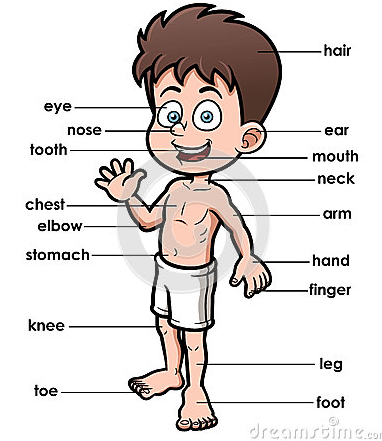 Do srede, 1.aprila se poigraj z vajami na tej povezavi https://learnenglishkids.britishcouncil.org/category/topics/parts-the-body:  Ni nujno, da jih sprintaš, lahko vsaj del vaje rešuješ v zvezek. V dz rešuj naloge str.70-71  do srede: 1.aprila. Tokrat ti ni  treba pošiljat opravljene naloge.                               Uspešno delo in lep pozdrav vsem Barbara L.+ del. List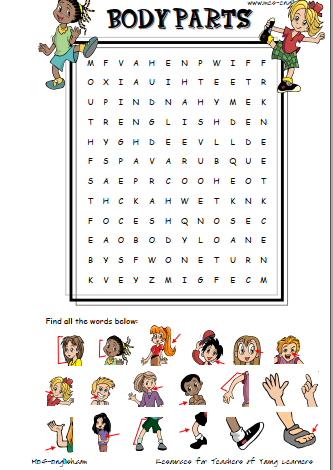 Katere besede za dele telesa že vem ?                       Želim izvedet   ?                         Kako se bom (zapiši in preverjaj zapis sproti)                                                                                         naučil?